Answer Questions and unscramble letters to find cluesGroup 1: Pension Record 1Answer the Questions How did Thomas Young enter service of Thomas Brandon’s regiment in late May, early June of 1780?Where did Thomas Young reside when he joined Thomas Brandon’s regiment?After the Battle of Kings Mountain what battle was Thomas Young’s next “adventure”?How long was Thomas Young disabled by his wounds received at the Battle of Cowpens?Where was the last battle Thomas Young fought in?The fifth letter of #1Fourth letter of #4Seventh and tenth letter of #1, and fourth letter of #5Third letter of #4Second letter of #2Fourteenth letter of #3______________________________________ What letter does your group have to contribute to lock box #1?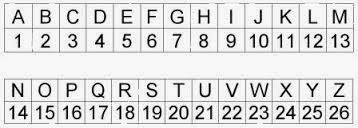 Group 2: Pension Record 2Answer the QuestionsAccording to the pension record, how old was Andrew Ferguson when he entered service under Gen. Greene?How did Andrew Ferguson enter into service under Gen. Greene? Andrew Ferguson was originally from Dinwiddie in what county/colony?Where was Ferguson wounded during the Battle of Guilford Courthouse, March 15, 1781?First letter of #3Second letter of #1Fourth letter of #2Second letter of #4____________________________What letter does your group have to contribute to lock box #1?Group 2 (Cont): Pension Record 4Silas Wooten- Answer the QuestionsSilas Wooten enlisted his service in _________________________, Virginia in 1780.Silas Wooten fought in the March 1781 Battle of __________________ _________________.Wooten could not apply for his pension until January 14, 1826 because he stated he had been too ________________ to do so.Wooten fought and was wounded at the Battle of _______________ __________________.The Third letter of #3Eighth letter of #4Second letter of #2Fifth letter of #1What other letter does your group have to contribute to lock box #1?Group 3: Pension Record 3William Meade- Answer the QuestionsWhat month did William Meade enter service?William Meade served under Capt. William ________________________.William Meade was wounded at the Jan. 17, 1781, Battle of ___________________.Meade received broken ribs due to the point of a _________________________.Meade received a fracture to his ________________________ by a sword.Prior to the Battle of Cowpens William Meade was involved in skirmishes against Tories and British at _____________________ ford.Including service and hospital recovery time William Meade served approximately ________________________ years in service. The first letter of #6Sixth letter of #3First letter of #2Fourth letter of #4Fourth and Fifth letter of #7Third letter of #5Last letter of #1What letter does your group have to contribute to lock box #1?Answer KeyGroup 1Nineteen (S)Group 2Five and Four (E, D)Group 3Fourteen (N)I had my word lock spell out: SEND